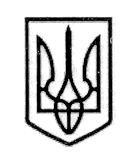 У К Р А Ї Н А СТОРОЖИНЕЦЬКА МІСЬКА РАДА ЧЕРНІВЕЦЬКОГО РАЙОНУ ЧЕРНІВЕЦЬКОЇ ОБЛАСТІВИКОНАВЧИЙ КОМІТЕТР І Ш Е Н Н Я     20 червня  2023 року                                                                      №    148Про встановлення опіки над дітьми,позбавленими батьківського піклування,БАКРЕВОМ П.Г. та БАКРЕВОМ П.Г.Розглянувши заяву гр. БАКРЕВ П.Г., жительки с. Давидівка, вул. Лісова, буд. 38 Чернівецького району Чернівецької області про призначення її опікуном над дітьми, позбавленими батьківського піклування,  керуючись  частиною 1 статті 34 Закону України «Про місцеве самоврядування в Україні», статтями 11, 12 Закону України «Про забезпечення організаційно-правових умов соціального захисту дітей-сиріт та дітей, позбавлених батьківського піклування», Порядком провадження органами опіки та піклування діяльності, пов’язаної із захистом прав дитини, враховуючи рекомендації комісії з питань захисту прав дитини Сторожинецької міської ради від 15 червня 2023 року № 11-26/2023 «Про доцільність встановлення опіки та відповідність їх інтересам дітей, позбавлених батьківського піклування, Бакрева П.Г. та Бакрева П.Г., жителів с. Давидівка Чернівецького району Чернівецької області», діючи в інтересах дітей, виконавчий комітет міської ради вирішив:Встановити опіку над дітьми, позбавленими батьківського піклування, БАКРЕВОМ Павлом Георгійовичем, 27 червня 2017 року народження та БАКРЕВОМ Петром Георгійовичем, 27 червня 2017 року народження, уродженцями с. Давидівка Чернівецького району Чернівецької області та призначити їх опікуном гр. БАКРЕВ Павліну Георгіївну, 13 квітня 1966 року народження, жительку с. Давидівка, вул. Лісова, буд. 38  Чернівецького району Чернівецької області.Доручити відділу соціального захисту населення Сторожинецької міської ради забезпечити соціальний супровід сімʼї опікуна по місцю його проживання.Продовження рішення виконавчого комітету від 20 червня 2023 року №  148Доручити Службі у справах дітей Сторожинецької міської ради здійснювати контроль за станом утримання, виховання дітей, позбавлених батьківського піклування БАКРЕВА П.Г. та БАКРЕВА П.Г. в сімʼї опікуна.Контроль за виконанням даного рішення покласти на першого заступника міського голови Ігоря БЕЛЕНЧУКА.Сторожинецький міський голова			            Ігор МАТЕЙЧУКВиконавець:НачальникСлужби у справах дітей				    	    Маріян НИКИФОРЮК              Погоджено:	Секретар міської ради 	                                                       Дмитро БОЙЧУКПерший заступник міського голови                                    Ігор БЕЛЕНЧУКНачальник відділу організаційної та кадрової роботи                                       Ольга ПАЛАДІЙНачальник юридичного відділу	                                    Олексій КОЗЛОВНачальник відділу документообігу        та контролю	                                                                  Микола БАЛАНЮК